		  Civitas Academy Bulletin07/10/19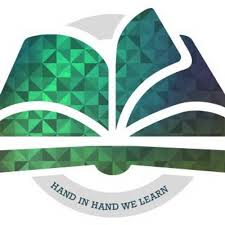 Welcome from Mr WiederLast week we held our Tapestry Workshop for families in Reception and I hosted my first question and answer session of the year. At the meeting and through conversations with other parents this week, I have been provided with some really useful feedback that we can work on to make further improvements this academic year.  I will summarise the main points later in the bulletin.This coming week, I will be running a workshop for parents on the MyMaths homework system for children in years 1 to 4. This will be held in the school hall at 9am. Flu immunisation jabs will be taking place on Tuesday this week for children who have returned the forms. Our harvest collection for New Beginnings will be taking place on Friday.Head of School Question and Answer SessionPlease find a summary of the issues identified and planned set of actions from the recent Q and A session held last week.I would like to thank all families that contributed and that I value all feedback received.My Maths Parent Workshop (Y1-Y4)The parent workshop will take place on Wednesday 9th October at 9am. My Maths is an online system used for completing homework at the school.Harvest CollectionOn Friday 11th October, we will be collecting tins or packets of food to donate to New Beginnings. Children who bring in an item of food will be able to wear their own clothes for the day.P.E. Notices from Miss VaalNow the weather is getting colder children will need to bring black trousers and PE hoodies for lessons.We are looking for volunteers to support with walking the Y4 children to the swimming pool on Wednesday mornings. Please speak to Miss Vaal if you are able to assist.Reading FC ticketing scheme – for discounted tickets for the game against Preston North End on Saturday 19th October at 3pm. Contact the ticketing office and quote the code CAS-1920-1.Individual School PhotographsThis will be taking place on Monday 14th October.Accelerated Reader Workshop (Y3 and Y4)This is the individual reading system used from Y3 upwards. A workshop for parents will be held on Thursday 17th October.Project Celebrations/Parent Appreciation: Monday 21st OctoberProject celebrations are when families are invited in to celebrate their children’s work at the end of each half term. These take place in classrooms between 3:30 and 4pm. On this occasion we will also be staying open for families to meet in the hall until 4:30pm. Families are invited to bring food into share.2019-20 Key Dates AutumnSpringSummerFriday 11th October: Wear your own clothes if an item of dried/ canned food is brought in for the Harvest Collection. Issue Planned ActionFamilies are still having problems with using the Tucasi/ Scopay system.A workshop and surgery will be held by Mrs Lelliott on Wednesday 23rd October. At this meeting, Mrs Lelliott will share with you how Tucasi works and troubleshoot any outstanding issues families may have.Further opportunities were requested to see learning in action.We currently have two occasions in the school year where parents are invited in to view learning taking place in the Spring term. I will be discussing with staff in the future if there are other opportunities throughout the year that we can plan in.Further opportunities shared on the website/ bulletin about how parents could support their child with learning at home.We will add more content to our website in the coming months to address this. I will also aim to include some items in forthcoming bulletins as well.More workshops for parents.We have a series of workshops planned in the next few weeks (MyMaths and Accelerated Reader). I will discuss with staff and look to plan in more over the course of the academic year.Date and TimeEventTuesday 8th OctoberFlu Immunisation JabsWednesday 9th October(9-9:30am)MyMaths workshop for parents and carers in Y1-Y4Friday 11th OctoberHarvest Collection: Bring a tin or packet to wear your own clothes in schoolMonday 14th OctoberIndividual School PhotographsThursday 17th October (9-9:30am)Accelerated Reader workshop for parents and carers in Y3 and Y4Monday 21st  October (3:30-4pm)Project Celebrations (Reception- Year 4)Monday 21st October (3:30-4:30pm)Parent Appreciation (Please bring food to share)Wednesday 23rd October (9am)Tucasi Workshop for parentsThursday 24th October (9-9:30am)Y1 Diwali AssemblyWednesday 6th November (3:30-6pm)Parents EveningThursday 7th  November (3:30-6pm)Parents EveningMonday 11th- Friday 15th NovemberAnti-Bullying WeekFriday 15h NovemberDress in blue clothes for Anti-Bullying DayMonday 18th- Friday 22nd NovemberRoad Safety WeekFriday 29th  November (3:30-4pm)Art Exhibition/ Christmas FairFriday 6th DecemberAutumn Clubs FinishFriday 13th DecemberSave the Children Christmas Jumper DayMonday 16th December (3:30-4pm)Project Celebrations (Reception-Year 4)Tuesday 17th December (9:15-10am)Christmas Performance (Dress Rehearsal suitable for families with young children)Wednesday 18th December (9:15-10am)Christmas Performance (No young children please)Friday 20th  DecemberLast Day of TermDate and TimeEventMonday 6th JanuaryINSET DayTuesday 7th JanuaryChildren return to schoolMonday 13th January (3:30pm- 4pm)Term Overview MeetingWednesday 15th January (9-9:30am)Question and Answer Session with Head of SchoolFriday 30th January (To be confirmed)NSPCC Number Day (parents welcome to spend upto 9:25am in classes to join in with maths activities. Children can come in wearing clothes with numbers on for £1 donation to NSPCC)Monday 10th February (3:30pm-4pm)Project CelebrationsMonday 17th February to Friday 21st FebruaryHalf TermThursday 5th MarchWorld Book Day (parents welcome to spend upto 9:25am in classes to join in with reading activities. Children can come in dressed as a book character)Wednesday 11th March (3:30-6pm)Parents’ EveningThursday 12th March (3:30-6pm)Parents’ EveningFriday 13th MarchSports ReliefMonday 30th March (3:30pm-4pm)Project CelebrationsThursday 2nd AprilY3 Easter AssemblyFriday 3rd AprilEnd of TermDate and TimeEventMonday 20th  AprilChildren return to schoolMonday 27th April (3:30-4pm)Term Overview MeetingThursday 7th May (9am-9:30am)Question and Answer Session with Head of SchoolMonday 18th  May (3:30-4pm)Project CelebrationMonday 18th- Friday 22nd MayMental Health WeekMonday 25th-Friday 29th MayHalf TermThursday 4th June (9:10- 9:40am)Y2 Eid AssemblyMonday 8th-Friday 12th JuneCultural Diversity WeekFriday 12th JuneInternational DayFriday 12th June (3:30-4pm)International Food FestivalTuesday 30th June (AM)Sports DayWednesday 1st  JulyTransition DayFriday 3rd JulySports Day (Reserve date in case of bad weather on Tuesday 30th June)Thursday 9th JulyQuestion and Answer Session with Head of SchoolFriday 10th July Reports OutFriday 17th JulyLast day of term for children